ТЕРРИТОРИАЛЬНАЯ ИЗБИРАТЕЛЬНАЯ КОМИССИЯ
ГОРОДА УССУРИЙСКА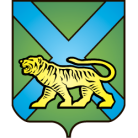 РЕШЕНИЕг. УссурийскО распределении избирательных бюллетенейдля голосования на выборах депутатовГосударственной Думы Федерального Собрания Российской Федерации седьмогоСозыва, назначенных на 18 сентября 2016 года В соответствии с решением Избирательной комиссии Приморского края от 1 августа 2016 г. № 2626/347 «О распределении избирательных бюллетеней для голосования на выборах депутатов Государственной Думы Федерального Собрания Российской Федерации седьмого созыва», руководствуясь пунктом 14 статьи 79 Федерального закона «О выборах депутатов Государственной Думы Федерального Собрания Российской Федерации», территориальная избирательная комиссия города УссурийскаРЕШИЛА:1. Распределить избирательные бюллетени для голосования на выборах депутатов Государственной Думы Федерального Собрания Российской Федерации седьмого созыва в соответствии с приложением к настоящему решению.2. Направить настоящее решение в участковые избирательные комиссии.3. Разместить настоящее решение на официальном сайте администрации Уссурийского городского округа в разделе «Территориальная избирательная комиссия города Уссурийска» в информационно–телекоммуникационной сети «Интернет».Председатель комиссии                                                                О.М. МихайловаСекретарь комиссии                                                                           С.В. ХамайкоПриложениек решению территориальнойизбирательной комиссиигорода Уссурийскаот 12 сентября 2016 года № 213/35Распределение избирательных бюллетеней для голосования на выборах депутатов Государственной Думы Федерального Собрания Российской Федерации седьмого созыва 12 сентября 2016 года                    № 213/35Номер избирательного участкаНаименованиеи номер одномандатного избирательного округаЧисло избирателейКоличество передаваемых избирательных бюллетенейКоличество передаваемых избирательных бюллетенейНомер избирательного участкаНаименованиеи номер одномандатного избирательного округаЧисло избирателейпо одномандатному избирательному округупо федеральному избирательному округу2801Владивостокский одномандатный избирательный округ № 622582230023002802Владивостокский одномандатный избирательный округ № 622492230023002803Владивостокский одномандатный избирательный округ № 622092200020002804Владивостокский одномандатный избирательный округ № 621925190019002805Владивостокский одномандатный избирательный округ № 625425005002806Владивостокский одномандатный избирательный округ № 628218008002807Владивостокский одномандатный избирательный округ № 621839180018002808Владивостокский одномандатный избирательный округ № 621565150015002809Владивостокский одномандатный избирательный округ № 622533230023002810Владивостокский одномандатный избирательный округ № 622391230023002811Владивостокский одномандатный избирательный округ № 621745170017002812Владивостокский одномандатный избирательный округ № 621923190019002813Владивостокский одномандатный избирательный округ № 622393230023002814Владивостокский одномандатный избирательный округ № 629189009002815Владивостокский одномандатный избирательный округ № 622282200020002816Владивостокский одномандатный избирательный округ № 621944190019002817Владивостокский одномандатный избирательный округ № 622308230023002818Владивостокский одномандатный избирательный округ № 622757250025002819Владивостокский одномандатный избирательный округ № 622655250025002820Владивостокский одномандатный избирательный округ № 621318130013002821Владивостокский одномандатный избирательный округ № 621379130013002822Владивостокский одномандатный избирательный округ № 621672160016002823Владивостокский одномандатный избирательный округ № 621893180018002824Владивостокский одномандатный избирательный округ № 623000300030002825Владивостокский одномандатный избирательный округ № 622622002002826Владивостокский одномандатный избирательный округ № 621814180018002827Владивостокский одномандатный избирательный округ № 621223120012002828Владивостокский одномандатный избирательный округ № 621966190019002829Владивостокский одномандатный избирательный округ № 622558230023002830Владивостокский одномандатный избирательный округ № 622113200020002831Владивостокский одномандатный избирательный округ № 621214120012002832Владивостокский одномандатный избирательный округ № 622218220022002833Владивостокский одномандатный избирательный округ № 621680160016002834Владивостокский одномандатный избирательный округ № 621213120012002835Владивостокский одномандатный избирательный округ № 622672250025002836Владивостокский одномандатный избирательный округ № 623019270027002837Владивостокский одномандатный избирательный округ № 623073003002838Владивостокский одномандатный избирательный округ № 622620250025002839Владивостокский одномандатный избирательный округ № 622425250025002840Владивостокский одномандатный избирательный округ № 621678160016002841Владивостокский одномандатный избирательный округ № 622300220022002842Владивостокский одномандатный избирательный округ № 621934190019002843Владивостокский одномандатный избирательный округ № 626726006002844Владивостокский одномандатный избирательный округ № 621201120012002845Владивостокский одномандатный избирательный округ № 621508150015002846Владивостокский одномандатный избирательный округ № 621709170017002847Владивостокский одномандатный избирательный округ № 622028200020002848Владивостокский одномандатный избирательный округ № 628288008002849Владивостокский одномандатный избирательный округ № 621769170017002850Владивостокский одномандатный избирательный округ № 621417140014002851Владивостокский одномандатный избирательный округ № 625765005002852Владивостокский одномандатный избирательный округ № 621843180018002853Владивостокский одномандатный избирательный округ № 621765170017002854Владивостокский одномандатный избирательный округ № 622209200020002855Владивостокский одномандатный избирательный округ № 621466140014002857Владивостокский одномандатный избирательный округ № 621326130013002858Владивостокский одномандатный избирательный округ № 628818008002859Владивостокский одномандатный избирательный округ № 622547230023002860Владивостокский одномандатный избирательный округ № 621018100010002861Владивостокский одномандатный избирательный округ № 621773170017002862Владивостокский одномандатный избирательный округ № 621512150015002863Владивостокский одномандатный избирательный округ № 621570150015002864Владивостокский одномандатный избирательный округ № 621508150015002866Владивостокский одномандатный избирательный округ № 622463240024002867Владивостокский одномандатный избирательный округ № 621389130013002868Владивостокский одномандатный избирательный округ № 621694160016002869Владивостокский одномандатный избирательный округ № 622188200020003801Владивостокский одномандатный избирательный округ № 625465005003802Владивостокский одномандатный избирательный округ № 621181101103803Владивостокский одномандатный избирательный округ № 62751251253804Владивостокский одномандатный избирательный округ № 624244004003805Владивостокский одномандатный избирательный округ № 622372002003806Владивостокский одномандатный избирательный округ № 622312002003807Владивостокский одномандатный избирательный округ № 621291201203808Владивостокский одномандатный избирательный округ № 621010100010003809Владивостокский одномандатный избирательный округ № 624814504503810Владивостокский одномандатный избирательный округ № 622262002003811Владивостокский одномандатный избирательный округ № 621902190019003812Владивостокский одномандатный избирательный округ № 622024200020003813Владивостокский одномандатный избирательный округ № 625505005003814Владивостокский одномандатный избирательный округ № 621371130013003815Владивостокский одномандатный избирательный округ № 622232220022003816Владивостокский одномандатный избирательный округ № 629589009003817Владивостокский одномандатный избирательный округ № 622292002003818Владивостокский одномандатный избирательный округ № 621101001003819Владивостокский одномандатный избирательный округ № 622772002003820Владивостокский одномандатный избирательный округ № 623393003003821Владивостокский одномандатный избирательный округ № 621161001003822Владивостокский одномандатный избирательный округ № 622702502503823Владивостокский одномандатный избирательный округ № 622212002003824Владивостокский одномандатный избирательный округ № 621531501503825Владивостокский одномандатный избирательный округ № 622022002003826Владивостокский одномандатный избирательный округ № 625245005003827Владивостокский одномандатный избирательный округ № 625395005003828Владивостокский одномандатный избирательный округ № 622112002003829Владивостокский одномандатный избирательный округ № 627457007003830Владивостокский одномандатный избирательный округ № 621880180018003831Владивостокский одномандатный избирательный округ № 621497140014002880Владивостокский одномандатный избирательный округ № 622502502502881Владивостокский одномандатный избирательный округ № 62901001002882Владивостокский одномандатный избирательный округ № 623050502883Владивостокский одномандатный избирательный округ № 623505005002884Владивостокский одномандатный избирательный округ № 624004004002885Владивостокский одномандатный избирательный округ № 6218001800ИТОГОИТОГО141692135705135705